«Наша планета - наше здоровье!»Краткий отчет                                                                                                                   о проведении Всемирного дня здоровьяв   ГКОУ «Специальная (коррекционная) общеобразовательная школа-интернат № 1» Согласно рекомендациям Министерства образования Ставропольского края, в школе-интернате с 1 апреля по 1 мая 2022 года проводится Месячник здоровья.Целью данного мероприятия является популяризация знаний о здоровом образе жизни, привлечение детей и молодежи к занятиям физической культурой и спортом, формирование у воспитанников устойчивой мотивации, активной жизненной позиции, ответственного отношения к своему здоровью.В текущем году во Всемирный день здоровья, традиционно отмечаемый 7 апреля, Всемирная организация здравоохранения уделила особое внимание теме «Наша планета, наше здоровье!», чтобы каждый человек во всем мире мог реализовать свое право на здоровье.Для эффективной организации Месячника были проведены:Флешмоб «Всемирная зарядка» - учителя физической культуры.Беседа «Наша планета, наше здоровье!»- социальный педагог.Лекция,  посвященная «Всемирному дню борьбы с туберкулезом», с выдачей листовок - старшая медицинская сестра.Классные часы о просветительской образовательной программе «Разговор о правильном питании», реализуемой в Ставропольском крае -  диетсестра. Участие в краевом конкурсе «Экология - дело каждого» (дети-педагоги).6. Информационно - разъяснительная работа с детьми и родителями (законными представителями).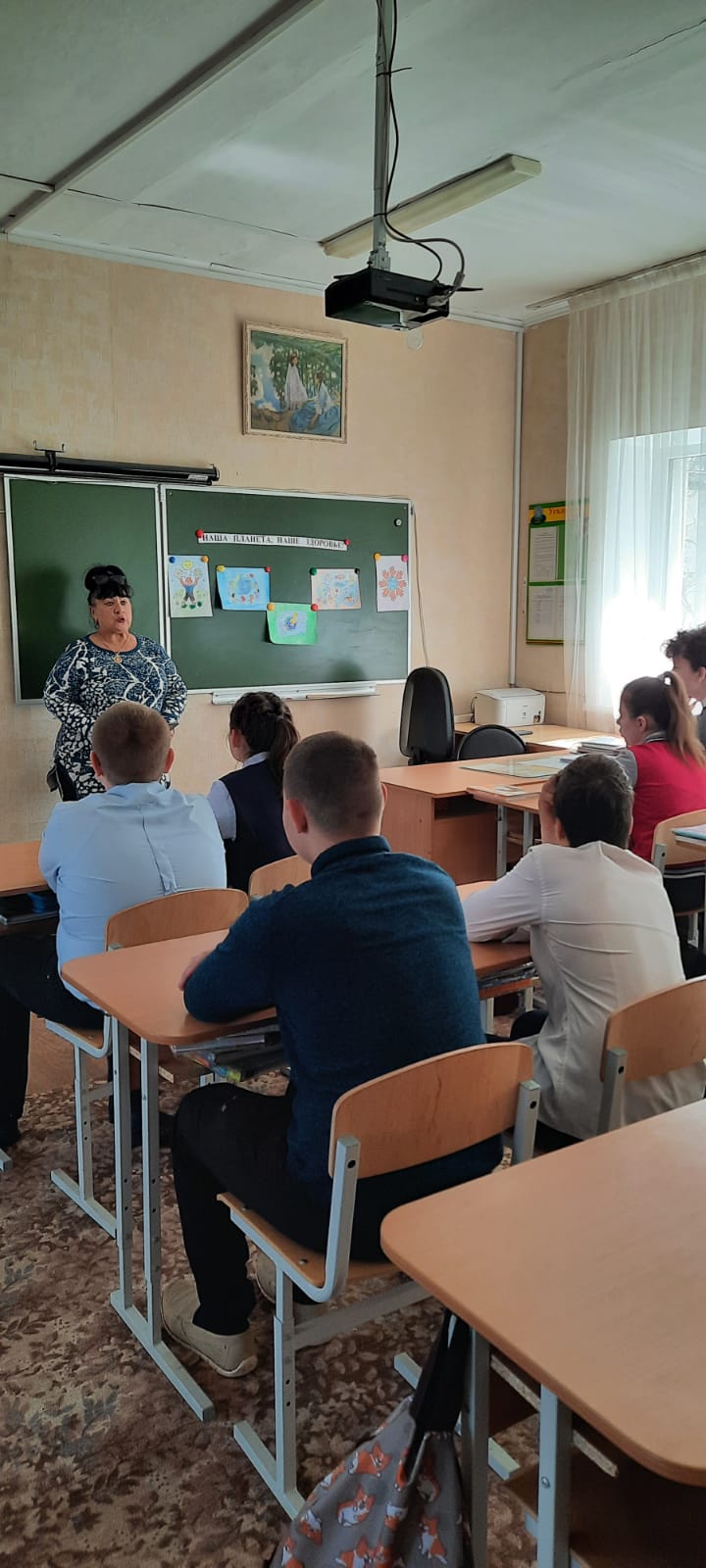 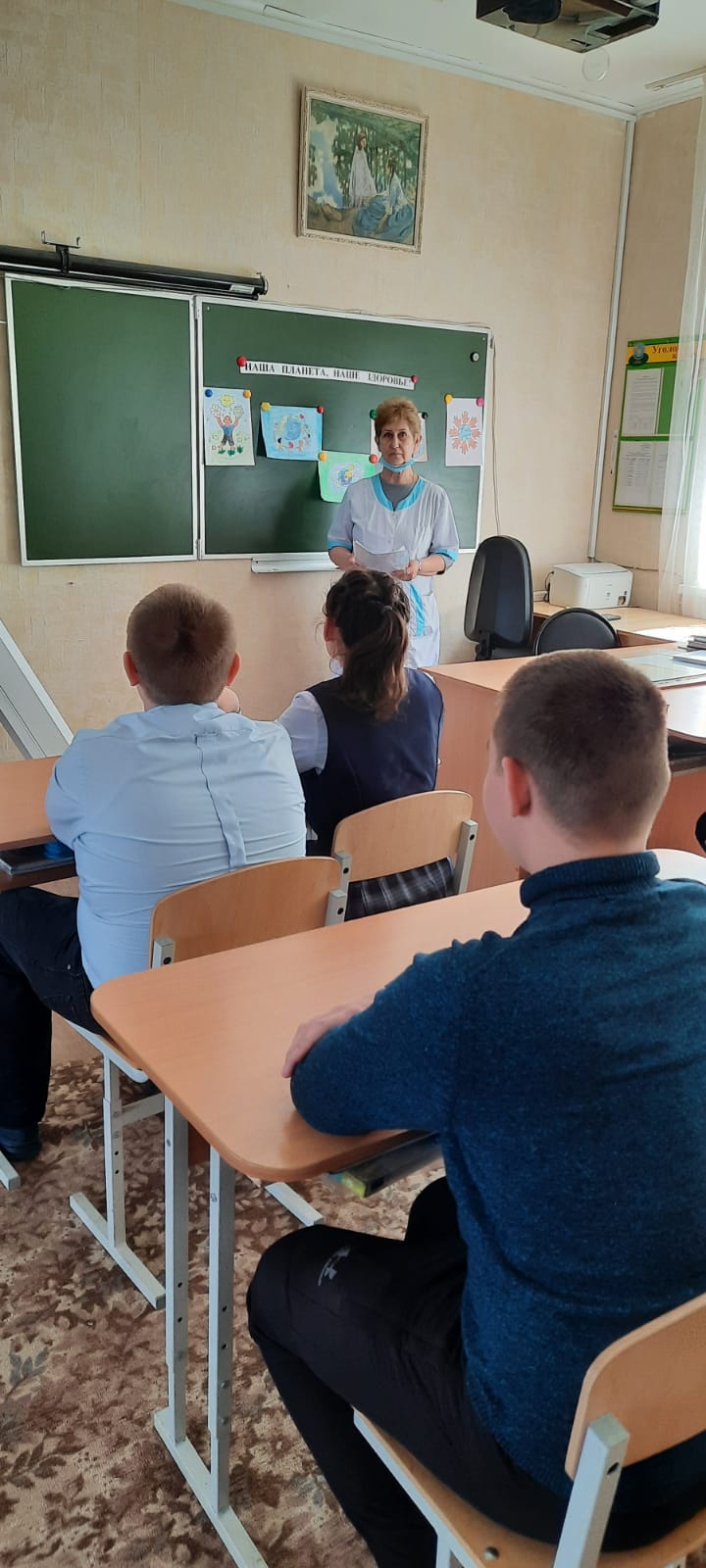 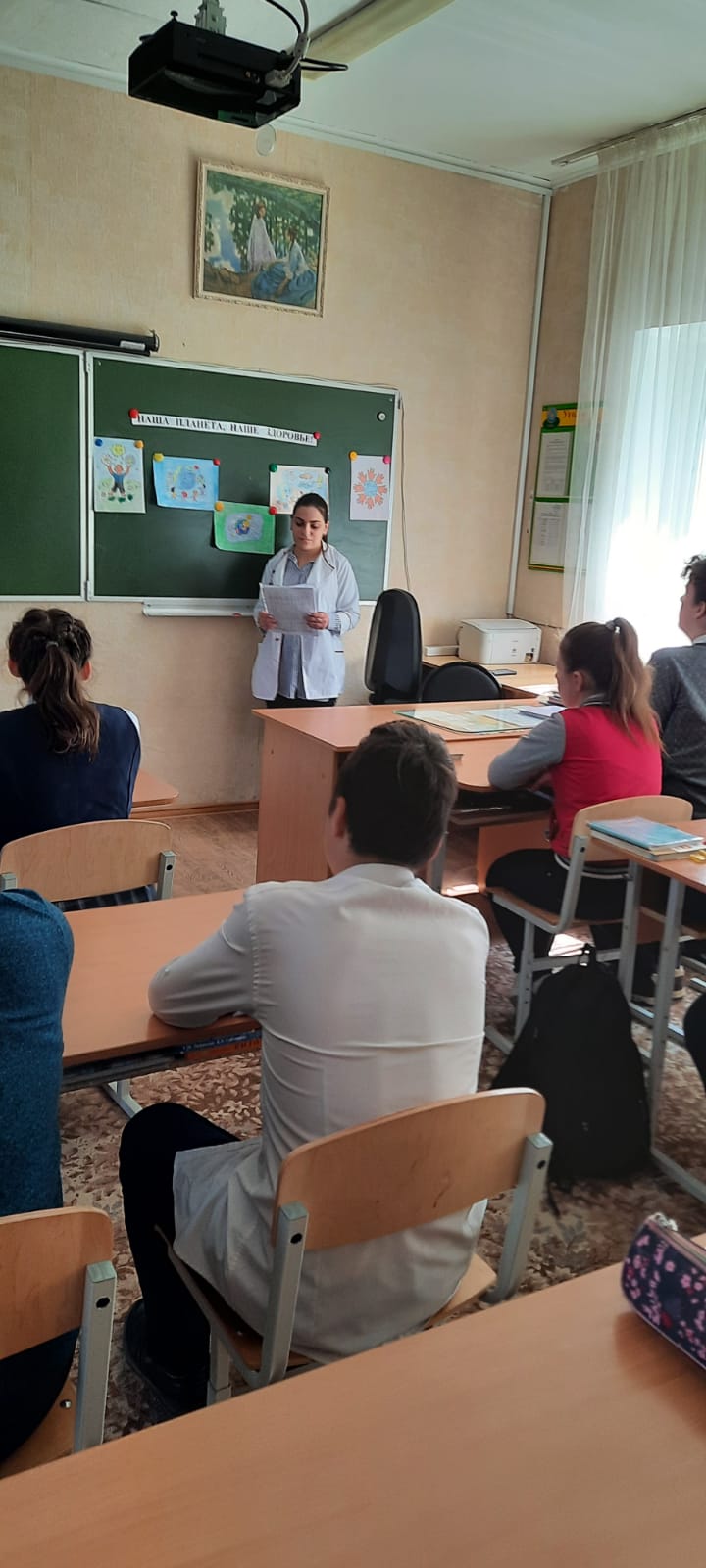 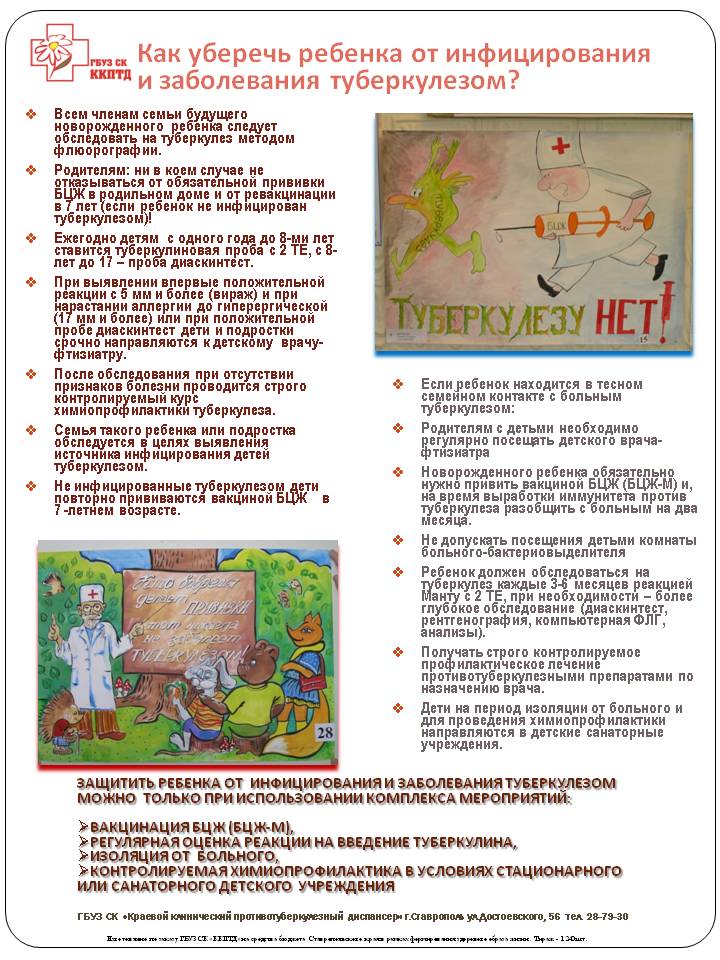 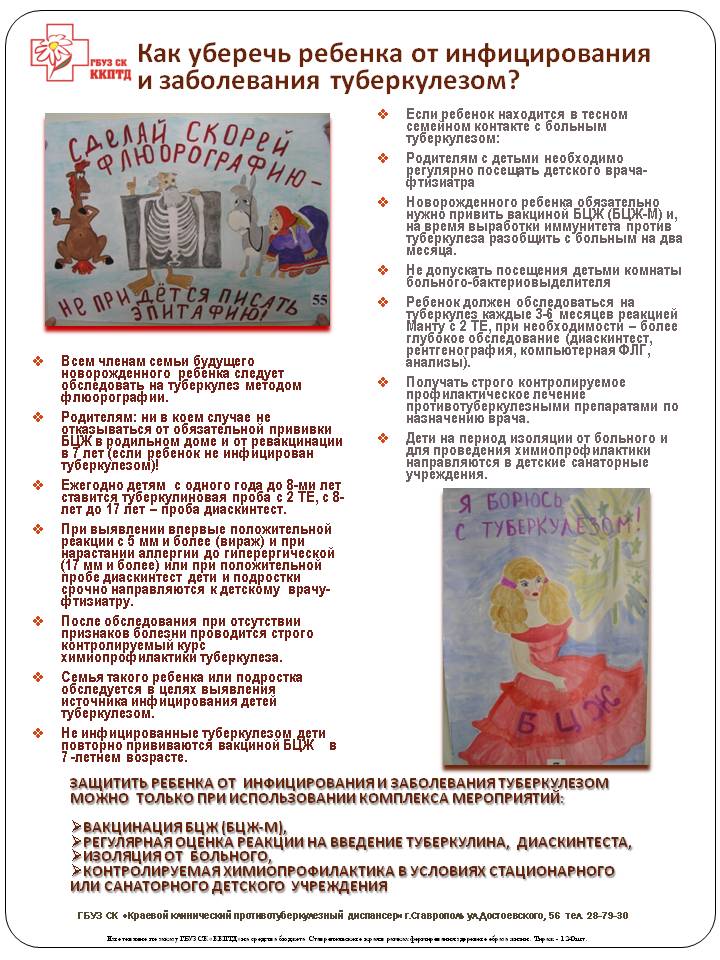 